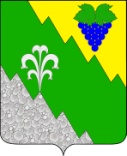 АДМИНИСТРАЦИЯ НИЖНЕБАКАНСКОГО СЕЛЬСКОГО ПОСЕЛЕНИЯ КРЫМСКОГО РАЙОНА ПОСТАНОВЛЕНИЕот 07.12.2011	         №  227станица НижнебаканскаяОб утверждении перечня муниципальных услуг, оказываемых физическим  и (или) юридическим лицам муниципальными учреждениями, подведомственными администрации Нижнебаканского сельского поселения Крымского районаВ целях реализации положений Бюджетного кодекса Российской Федерации, постановления администрации Нижнебаканского сельского поселения Крымского района от 25.11.2010 года № 286 «Об утверждении методических рекомендаций по формированию муниципальных заданий муниципальными учреждениями и контролю за их выполнением» 
п о с т а н о в л я ю:1. Утвердить перечень муниципальных услуг, оказываемых  физическим и (или) юридическим лицам муниципальными учреждениями, подведомственными администрации Нижнебаканского сельского поселения Крымского района (прилагается) 2. Специалистам администрации Нижнебаканского сельского поселения Крымского района:1) руководствоваться данным перечнем  при формировании  муниципальных заданий муниципальным учреждениям, подведомственным администрации Нижнебаканского сельского поселения Крымского района на очередной финансовый год:2) ежегодно, до 1 февраля представлять утвержденный перечень  муниципальных услуг, оказываемых физическим и (или) юридическим лицам  муниципальными учреждениями, в управление экономики и прогнозирования администрации муниципального образования Крымский район.3. Контроль за выполнением настоящего распоряжения возложить на заместителя главы Нижнебаканского сельского поселения Крымского района Илларионова А.Е.4. Распоряжение вступает в силу со дня его подписания. Глава Нижнебаканского сельскогопоселения   Крымского района                                                     И.В.РябченкоПриложение к распоряжению администрации Нижнебаканского сельского поселения Крымского районаот 07.12.2011  № 227           Перечень муниципальных услуг, оказываемых физическими (или) юридическим лицам муниципальными учреждениями,подведомственными  администрации  Нижнебаканского сельскогопоселения Крымского районаЗаместитель главы Нижнебаканского сельского поселения Крымского района				А.Е.Илларионов№п/пНаименование муниципальной   услугиКатегориипотребителеймуниципальной услугиПеречень и единицы измерения показателейнаименование  муниципального учреждения,оказывающего услугу1организация библиотечно-информационного обслуживанияфизические  и  юридические лицаколичество книговыдач (экз.),количество читателей (чел.)МБУ «Нижнебаканская поселенческая библиотека»2Организация и  проведение культурно-массовых мероприятийфизические  и  юридические лицаколичествомероприятий(ед)МБУ «Дом культуры Нижнебаканского сельского поселения»